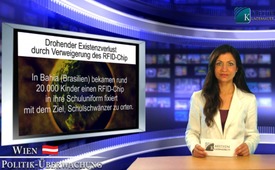 Drohender Existenzverlust durch Verweigerung des [...]RFID-Chip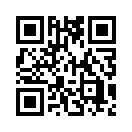 Der gläserne und gelenkte Bürger nimmt weiter Gestalt an: Im brasilianischen Bundesstaat Bahia wurden rund 20.000 Kinder seit Beginn des Schuljahres 2012 mit einem RFID-Chip ...Der gläserne und gelenkte Bürger nimmt weiter Gestalt an: Im brasilianischen Bundesstaat Bahia wurden rund 20.000 Kinder seit Beginn des Schuljahres 2012 mit einem RFID-Chip (Funk-Chip) in der Schuluniform ausgestattet. Ziel ist es, Schulschwänzer ausfindig zu machen. Mit diesem Projekt ist Brasilien aber bei weitem kein Vorreiter: Schon 2005 wurde in  Kalifornien ein ähnliches Projektdurchgeführt, das zwar aus Protestgründen wieder eingestellt werden musste, jetzt aber in anderen Schulen in den USA fortgesetzt wird. Eine texanische Schülerin z.B., die das Tragen des Chips oder einer Identifikationskarte (diese wurde von der Schule noch alternativ zum RFID-Chip angeboten) aus ethischen und persönlichen Gründen ablehnte, bekam ernsthafte Probleme, die bis zum Unterrichtsausschluss führten. Sind diese Vorboten und Wegbereiter des implantierbaren RFID-Chip, der anstelle der Identitäts-, Gesundheits-, Bank und jeder anderen Berechtigungskarte, gemäss den Plänen der globalen Machthaber allen Menschen unter die Haut verpflanzt werden soll, nicht ein eindrückliches Mahnmal?! Zeigen sie doch auf, was denen blühen kann, die mit dem Chip-Implantat nicht einverstanden sind.von nhQuellen:www.zeit.de/digital/datenschutz/2012-11/schuluniformen-rfid-chips/seite-1www.faz.net/aktuell/gesellschaft/digitale-ueberwachung-wer-sendet-suendigtnicht-11933517.htmlhttp://www.agb-antigenozidbewegung.de/index.php?option=com_content&view=article&id=85&Itemid=308Das könnte Sie auch interessieren:#RFID - www.kla.tv/RFIDKla.TV – Die anderen Nachrichten ... frei – unabhängig – unzensiert ...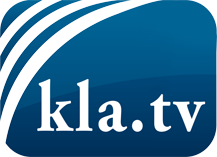 was die Medien nicht verschweigen sollten ...wenig Gehörtes vom Volk, für das Volk ...tägliche News ab 19:45 Uhr auf www.kla.tvDranbleiben lohnt sich!Kostenloses Abonnement mit wöchentlichen News per E-Mail erhalten Sie unter: www.kla.tv/aboSicherheitshinweis:Gegenstimmen werden leider immer weiter zensiert und unterdrückt. Solange wir nicht gemäß den Interessen und Ideologien der Systempresse berichten, müssen wir jederzeit damit rechnen, dass Vorwände gesucht werden, um Kla.TV zu sperren oder zu schaden.Vernetzen Sie sich darum heute noch internetunabhängig!
Klicken Sie hier: www.kla.tv/vernetzungLizenz:    Creative Commons-Lizenz mit Namensnennung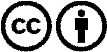 Verbreitung und Wiederaufbereitung ist mit Namensnennung erwünscht! Das Material darf jedoch nicht aus dem Kontext gerissen präsentiert werden. Mit öffentlichen Geldern (GEZ, Serafe, GIS, ...) finanzierte Institutionen ist die Verwendung ohne Rückfrage untersagt. Verstöße können strafrechtlich verfolgt werden.